ZMLUVAo vykonávaní dovozu obedovuzavretá v zmysle  Obchodného zákonníka č. 513/1991 Zb. v znení neskorších noviel a doplnkovPoskytovateľ:umarka s.r.o., Mariánska 12 NITRAIČO: 47 520 736DIČ: 20 239 30 337Bankové spojenie: SK 41 1100 0000 0029 2290 4937(ďalej len „poskytovateľ”')aObjednávateľ:Základná škola, Fatranská 14, NitraFatranská 14949 01 NitraIČO: 37861310Zastúpená: RNDr. Slavomíra Palková – riaditeľka ZŠ (ďalej len „objednávateľ")čl. Il.  Predmetom tejto zmluvy je vykonávanie dovozu obedov poskytovateľom zo Školskej jedálne  ZŠ Fatranská 14, Nitra pre ZŠ – elokované pracovisko Hlavná 82, Nitra 949 05.čl. 2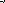 Dovoz obedov sa poskytovateľ zaväzuje vykonávať svojim vozidlom  počnúc dňom 01. 11. 2022. Pracovníka na doručovanie obedov zabezpečí poskytovateľ.Poskytovateľ sa zaväzuje realizovať danú službu v pracovné dni v čase od 11:20 hod. do 12:00 hod.Za včasnosť a bezpečnosť obedov zodpovedá poskytovateľ.Poskytovateľ je zodpovedný za dodržiavanie hygienických podmienok pri prevoze obedov.V prípade prázdnin, či iného zatvorenia školy z dôvodu nariadenia zriaďovateľa, sa obedy nedoručujú. Túto skutočnosť je potrebné nahlásiť doručovateľovi v dostatočnom predstihu a to minimálne 48 h pred najbližším zatvorením školy. čl. 3Cena za služby bola stanovená dohodou zmluvných strán na 15,- Eur denne bez DPH. V Cene služby sú započítané aj tieto úkony: prevzatie stravy a naloženie stravy, odvoz stravy a vrátenie prázdnych transportných nádob do školskej jedálne.čl. 4Poskytovateľ je povinný doručiť faktúru Základnej škole, Fatranská 14, Nitra do 10 pracovných                       dní po uplynutí fakturovaného mesiaca, za ktorý má byť poskytnutá úhrada.Objednávateľ je povinný na základe faktúry poskytovateľa uhradiť príslušnú sumu na účet poskytovateľa do 5. dní od doručenia faktúry na účet poskytovateľa.Zmluva sa uzatvára na dobu určitú s účinnosťou od 01. 11. 2022 na dobu 2 roky.čl. 5Poskytovateľ a objednávateľ služieb sú oprávnení vypovedať zmluvu z akýchkoľvek dôvodov, ako aj bez udania dôvodu. Výpovedná lehota je jednomesačná a jej plynutie upravuje 122 OZ. Vzájomné záväzky sú si povinné strany vysporiadať do 7 dní od ukončenia tejto zmluvy.Objednávateľ služieb môže zmluvy vypovedať na základe žiadosti do siedmich dní odo dňa predloženia tejto žiadosti, a to v jednomesačnej výpovednej lehote, ktorej plynutie je upravené 122 OZ. V prípade vypovedania zmluvy je doručovateľ povinný zabezpečovať doručovanie počas výpovednej lehoty. Objednávateľ je povinný zabezpečovať prácu pre doručovateľa. V inom prípade nevyťažovania doručovateľa si doručovateľ účtuje sankciu 16euro za každý deň nevyťaženia objednávateľom. Vzájomné záväzky sú si povinné strany vysporiadať do 7 dní odo dňa skončenia tejto zmluvy.Objednávateľ služieb ukončí zmluvu v prípade, že sa on a poskytovateľ služieb dohodnú na skončení poskytovania služieb, a to dňom uvedeným v písomnom omámení, ktoré bude podpísané objednávateľom aj poskytovateľom služieb.čl. 6Zmluvné strany sa v zmysle S 262 ods. I Obchodného zákonníka dohodli na tom, že záväzkový vzťah vzniknutý na základe tejto zmluvy sa riadi ustanoveniami Obchodného zákonníka č. 513/1991 Zb.Všetky prípadné zmeny a doplnenia zmluvy budú vyhotovené len v písomnej forme a po vzájomnej dohode zmluvných strán.Zmluvné strany vyhlasujú, že si zmluvu riadne prečítali, jej obsahu porozumeli a na znak súhlasu ju bez akéhokoľvek nátlaku a teda slobodne podpísali.V Nitre, ........................................................................                              .........................................................poskytovateľ						objednávateľ												